Декану факультетаДиректору институтаОрганизатору ФЭПОРабочая группа по проведению ФЭПО-20 в УдГУ информирует:1.  Сроки проведения ФЭПО-18 в УдГУ  -  с 01 декабря 2014 г.  по 31 января  2015 г. (+ месяц льготного бесплатного использования с 01 по 28 февраля 2015 г.) 2. Заявку на участие студентов факультета (института) в ФЭПО-20 необходимо представить до 15 декабря 2014 г.  в каб. 215А (1 к.)  или по E-mail: petlar75@mail.ru.  Образец заявки представлен  на сайте УМУ http://umd.udsu.ru на страничке  «Федеральный интернет-экзамен»: ФЭПО-20.3. Расписание проведения ФЭПО необходимо представить  за неделю до начала тестирования в каб. 215А (1 к.)  или по E-mail: petlar75@mail.ru.  4.  Информация о наличии тестовых материалов по конкретным образовательным программам и дисциплинам размещена на сайте  www.i-exam.ru  ФЭПО в разделе «Методическая поддержка» по ссылкам  «Компетентностный подход» и «Традиционный подход».При формировании заявки имеется возможность определить  структуру теста включая/исключая отдельные темы (при выборе определения структуры теста  «с конструированием»).5. Индивидуальные логины-пароли студентов для контрольного тестирования будут доступны организаторам ФЭПО через неделю после подачи заявки на тестирование.6. Для  подготовки студентов к тестированию рекомендуется использовать систему «Интернет-тренажеры в сфере образования» на сайте www.i-exam.ru (Ключ доступа для студентов к Интернет-тренажерам в режимах "Обучение" и "Самоконтроль": 230848tt807).7. Системным администраторам  необходимо обеспечить установку  и поддержание программного модуля для проведения тестирования, а также доступ  к системе «Интернет-тренажеры» в компьютерных классах Интернет-центра УдГУ, факультетов (институтов).Технические требования к компьютеру для проведения тестирования указаны в прилож. 1.По  вопросам  технического сопровождения интернет-тестирования также можно обращаться к Васильеву  Ивану  Александровичу (зав. отделом управления компьютерной сетью УдГУ) - E-mail: via@udsu.ru, тел. 916-025, каб. 313, 6 к., а также к Эжбаевой Валентине Александровне  (директор Интернет-центра УдГУ) - E-mail: ve@udsu.ru , тел. 916-023, каб. 320 (6 к.)8. Информацию о занятости компьютерных классов Интернет-центра можно получить у Мараткановой Тамары Николаевны, зав. отделом обслуживания компьютерных классов, тел. 916-023, каб. 320, 6 к.9. По  организационным вопросам можно получить консультации  у Кибардина Михаила Михайловича, руководителя Рабочей группы, тел. 68-58-51; Анголенко Е.Н., начальника УМД, E-mail: angolenko@uni.udm.ru, тел. 917-330; а также у члена рабочей группы Петуховой Ларисы Николаевны, E-mail: petlar75@mail.ru, тел. 68-58-51, каб. 215А (1 к.).Руководитель Рабочей группы по проведению ФЭПО в УдГУ				                                                                    М.М. КибардинПриложение 1Технические требования к компьютеру для проведения тестированияНеобходимо обеспечить постоянное подключение рабочих мест к сети Интернет (для определения пропускной способности канала можно исходить из расчета приблизительно 30 Кбит/с на студента).Перечень поддерживаемых браузеров
Примечание: В браузере должны быть включены cookies, javascript и установлен Flash Player версии 10 и выше.Настройки монитораРазрешение экрана 1024х768 и выше в режиме High/True Color.Предоставление доступа к доменамtest.i-exam.ru, i-exam.ru, diag.i-exam.ru, training.i-exam.ru, fepo.i-exam.ru, bakalavr.i-exam.ru, konstrukt.i-exam.ru и olymp.i-exam.ruПри возникновении вопросов или затруднений при работе с программным обеспечением просьба связаться с организаторами по тел. (8362) 64-16-88.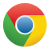 Google Chrome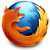 FireFox 3.5 и выше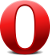 Opera 17.0 и выше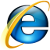 Internet Explorer 9.0 и выше